Parallelltexter till landskapsregeringens lagförslagGenomförande av det ändrade direktivet om användning av fordon hyrda utan förare för godstransporterLandskapsregeringens lagförslag nr 38/2022-2023INNEHÅLLL A N D S K A P S L A G om ändring av trafikbrottslagen för Åland	12.L A N D S K A P S L A G
om ändring av trafikbrottslagen för Åland	I enlighet med lagtingets beslut	ändras rubriken till 22 § trafikbrottslagen (2023:xx) för Åland samt,	fogas till 17 § ett nytt 2 mom. varvid det tidigare 2 mom. blir 3 mom. och till 22 § ett nytt 2 mom. varvid det tidigare 2 mom. blir 3 mom. som följer: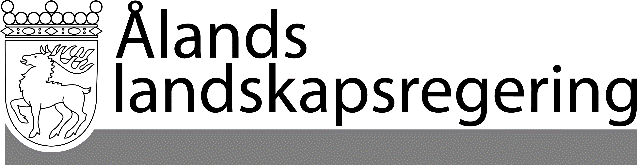 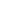 PARALLELLTEXTERPARALLELLTEXTERDatum2023-08-31Gällande lydelseFöreslagen lydelse17 §Brott mot vissa bestämmelser om besiktning och registrering av fordon- - - - - - - - - - - - - - - - - - - - - - - - - - - - - 	Infogas ett nytt 2 mom.- - - - - - - - - - - - - - - - - - - - - - - - - - - - - 17 §Brott mot vissa bestämmelser om besiktning och registrering av fordon- - - - - - - - - - - - - - - - - - - - - - - - - - - - - -	För fordonsförseelse enligt 1 mom. döms även innehavaren av trafiktillstånd för godstrafik som uppsåtligen eller av oaktsamhet bryter mot 40a § i landskapslagen om besiktning och registrering av fordon och underlåter att anmäla ett utlandsregistrerat fordon till Fordonsmyndigheten eller underlåter att registrera fordonet efter att ha använt det i 30 dagar.- - - - - - - - - - - - - - - - - - - - - - - - - - - - - - -22 §Underlåtenhet att medföra registreringsbevis i fordonet- - - - - - - - - - - - - - - - - - - - - - - - - - - - - 	Infogas ett nytt 2 mom.- - - - - - - - - - - - - - - - - - - - - - - - - - - - - 22 §Underlåtenhet att medföra registreringsbevis eller andra handlingar i fordonet- - - - - - - - - - - - - - - - - - - - - - - - - - - - - -	En avgift för trafikförseelse på 40 euro kan påföras den som uppsåtligen eller av oaktsamhet bryter mot skyldigheten att medföra handlingar enligt 40a § 3 mom. i landskapslagen om besiktning och registrering av fordon.- - - - - - - - - - - - - - - - - - - - - - - - - - - - - __________________	Denna lag träder i kraft den__________________